SkillsUSA Career Essentials Instructions for New Users to Access Accounts after Auto UploadsBrockton High School, MAGo to https://mycareeressentials.org Click the blue Login button in the upper right of the pageEnter your Username (email address) and Temporary Password - 123456System will prompt student to re-set password (student should set password to something they can easily remember).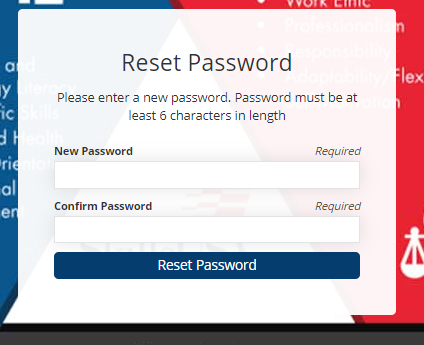 Once student has re-set password, they will receive the following screen and should click on Login.  This will take the student back to the blue login function.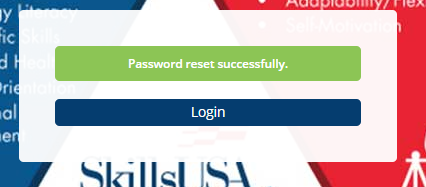 Student will login to the LMS using their email address and newly established password.On your Dashboard locate the tile titled, Have an enrollment key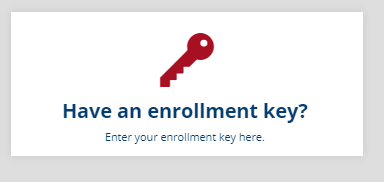  Enter the enrollment key provided for specific class/course in the appropriate field and click Enroll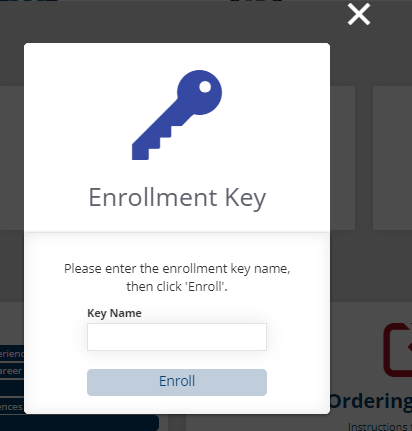  Once the enrollment key is entered, navigate to the My Courses tile on your dashboard to access the new item.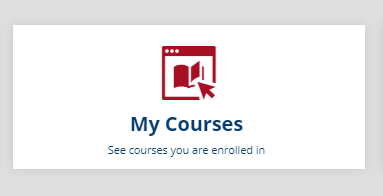 